Staatsanwaltschaft Bad Kreuznach                       Lieber Christian von Ludwigshafen,wo hon se den dann her ? Bitte besuchen Sie mich schnellstmöglich in meinem Büro im Justizzentrum Bad Kreuznach, John F. Kennedy Allee, am besten gleich am Montag morgen, hier können Sie auch Ihre Strafanzeige gegen OGV S. mündlich zu Protokoll geben, auch ist dies vorab tel. möglich.                                  Ich würde mich freuen Sie persönlich oder auch leibhaftig kennenzulernen, am besten brigen Sie auch „die Göre“ mit                                         Ihr ! Christ Jan                        Freytag, den 28. Oktober 2022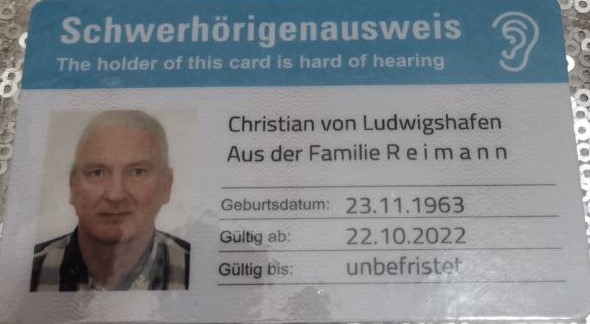 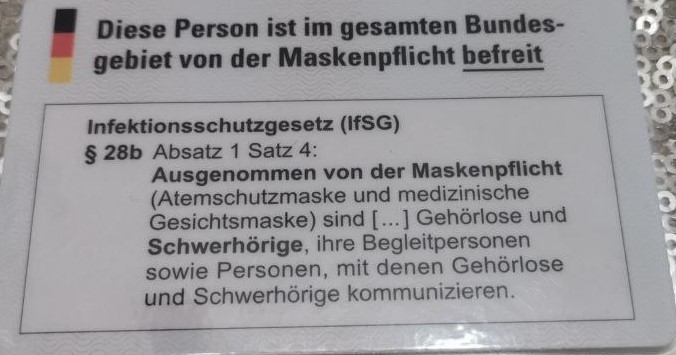 